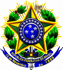 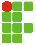 SERVIÇO PÚBLICO FEDERALINSTITUTO FEDERAL DE EDUCAÇÃO, CIÊNCIA E TECNOLOGIA DE MATO GROSSOANEXO VPROCURAÇÃO PARA MATRÍCULA EM CURSO DO IFMTOUTORGANTEDados do pai, mãe ou responsável legal (para candidatos menores de idade)OUTORGADOPODERESO outorgante nomeia e constitui o outorgado como seu procurador com o fim específico de representá-lo junto ao Instituto Federal de Educação, Ciência e Tecnologia de Mato Grosso (IFMT), Campus Pontes e Lacerda para realização de sua matrícula no Curso de __________________________, para o período _________, podendo para tanto assinar, juntar e retirar documentos, assinar contratos, requerimentos, termos, compromissos e declarações, e praticar todos os demais atos necessários ao bom e fiel cumprimento deste mandato._____________, DE ____/_____/______Assinatura do candidato ou seu representante legal(caso o candidato seja menor de idade)Nome do candidato: Nome do candidato: Nome do candidato: Carteira de Identidade RG nº: Carteira de Identidade RG nº: CPF nº: Endereço: Endereço: Endereço: Cidade: Estado: Estado: Nome: Nome: Nome: Carteira de Identidade RG nº: Carteira de Identidade RG nº: CPF nº: Endereço: Endereço: Endereço: Cidade: Estado: Estado: Nome: Nome: Nome: Carteira de Identidade RG nº: Carteira de Identidade RG nº: CPF nº: Endereço: Endereço: Endereço: Cidade: Estado: Estado: 